アラビア文字大文字小文字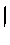 ﾊﾑｻﾞﾄ・ﾜｽﾙI Ui uｱﾘﾌ（長母音として）ā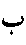 Bb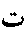 Tt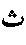 Thth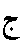 Jj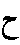 Ḥḥ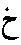 Khkh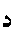 Dd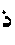 Dhdh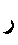 Rr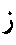 Zz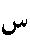 Ss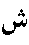 Shsh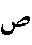 Ṣṣ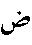 Ḍḍ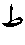 Ṭṭ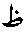 Ẓẓ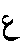 ‘‘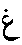 Ghgh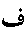 Ff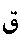 Qq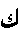 Kk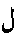 Ll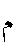 Mm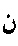 Nn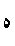 Hh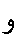 Wwū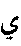 Yyī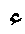 ’(語中、語尾)無(語頭)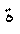  h t二重母音Ayay二重母音Awaw